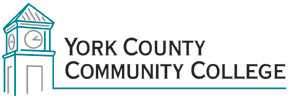 College CouncilTuesday: 6 February 201812:30 – 2:00 in the Mid-CafeAGENDA 1. Call to Order/Roll Call 2. Approval of Minutes of previous meeting 3. Approval of Agenda 4. Reports of officers	4.1 President’s Report (I) 5. Reports of Standing Committees	5.1 Strategic Planning Committee (C)	5.2 Policy Committee (C)5.3 Curriculum Committee(C)5.4 Assessment Committee (C)5.5 Health & Safety (C) 6. Reports of ad hoc committees  7. Public Comment 8. Unfinished Business	8.1 Voting results	8.2 Student Advising 9. New Business	9.1 Standard Meeting Times10.  Announcements11. AdjournmentNote:  In keeping the College Council’s Agenda Item Request Form, agenda items are coded as follows:  A= Action Item; C= Committee Report; D= Discussion; I= Information